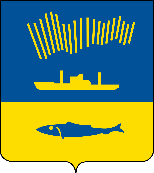 АДМИНИСТРАЦИЯ ГОРОДА МУРМАНСКАП О С Т А Н О В Л Е Н И Е                                                                                                          №  В соответствии с пунктом 2 статьи 78.1 Бюджетного кодекса Российской Федерации, постановлением Правительства РФ от 07.05.2017 № 541 «Об общих требованиях к нормативным правовым актам, муниципальным правовым актам, регулирующим предоставление субсидий некоммерческим организациям, не являющимся государственными (муниципальными) учреждениями», постановлением Губернатора Мурманской области от 16.03.2020 № 47-ПГ             «О мерах по противодействию распространению на территории Мурманской области новой короновирусной инфекции (2019-nCoV)», постановлением Правительства Мурманской области от 04.04.2020 № 175-ПП «О введении ограничительных мероприятий, направленных на обеспечение санитарно-эпидемиологического благополучия населения, и утверждении правил поведения, обязательных для исполнения гражданами и организациями при введении режима повышенной готовности в связи с угрозой распространения на территории Мурманской области новой коронавирусной инфекции                      (COVID-19)», постановлением Правительства Мурманской области от 08.05.2020 № 289-ПП «О правилах предоставления иных межбюджетных трансфертов из областного бюджета местным бюджетам для организации проведения дезинфекции помещений общего пользования в многоквартирных домах»,   п о с т а н о в л я ю: 1. Утвердить порядок предоставления субсидии некоммерческим организациям на возмещение затрат, связанных с приобретением дезинфицирующих средств, средств индивидуальной защиты для проведения дезинфекции помещений общего пользования в многоквартирных домах, согласно приложению к настоящему постановлению.2. Определить комитет по жилищной политике администрации города Мурманска (Червинко А.Ю.) органом, уполномоченным осуществлять предоставление субсидии некоммерческим организациям на возмещение затрат, связанных с приобретением дезинфицирующих средств, средств индивидуальной защиты для проведения дезинфекции помещений общего пользования в многоквартирных домах.3. Управлению финансов администрации города Мурманска      (Умушкина О.В.) обеспечить финансирование расходов по предоставлению субсидии некоммерческим организациям на возмещение затрат, связанных с приобретением дезинфицирующих средств, средств индивидуальной защиты для проведения дезинфекции помещений общего пользования в многоквартирных домах в соответствии со сводной бюджетной росписью бюджета муниципального образования город Мурманск в пределах лимитов бюджетных обязательств, предусмотренных комитету по жилищной политике администрации города Мурманска в 2020 году.4. Отделу информационно-технического обеспечения и защиты информации администрации города Мурманска (Кузьмин А.Н.) разместить настоящее постановление с приложением на официальном сайте администрации города Мурманска в сети Интернет.5. Редакции газеты «Вечерний Мурманск» (Хабаров В.А.) опубликовать настоящее постановление с приложением.6. Настоящее постановление вступает в силу со дня официального опубликования. 7. Контроль за выполнением настоящего постановления возложить на  заместителя главы администрации города Мурманска Доцник В.А.Глава администрациигорода Мурманска							              Е.В. Никора